МУНИЦИПАЛЬНОЕ ДОШКОЛЬНОЕ ОБРАЗОВАТЕЛЬНОЕ УСРЕЖДЕНИЕ  МДОУ "ДЕТСКИЙ САД  № 56"ПОДГОТОВИТЕЛЬНАЯ К ШКОЛЕ ГРУППАВоспитатель Шилова О.Г.Образовательная область "ПОЗНАВАТЕЛЬНОЕ РАЗВИТИЕ"Раздел "Развитие элементарных математических представлений (РЭМП)"Образовательная ситуация № 3 Уважаемые родители, на этой неделе закрепляем ранее пройденный материал. Новое: учимся записывать задачу с помощью цифр.Задача.1. Освоение детьми действий построения моделей "часть - целое" в процессе решения арифметических задач.2. Обучение детей воспроизведению различных вариантов состава чисел 6 - 10 из двух составляющих по памяти.Материал: полоски и знаки для построения моделей, карандаш, тетрадь в клетку ил лист бумаги.ХОДЧасть 1.Взрослый: (имя ребёнка) давай сегодня будем придумывать задачи по схеме.Посмотри, вот схема,- кто начнёт? Разыграем? (Разыгрывают с помощью считалочки)- Я первая! Вот моя задача: "У Незнайки было 5 друзей. Двое из них сели в ракету и улетели на другую планету. Сколько Незнайкиных друзей осталось?"- Как ты считаешь, моя задача подходит под эту схему? -  Повтори условие в моей задачи. Повтори вопрос задачи.- Теперь  твоя очередь. (Ребёнок придумывает свою задачу. Повторяет условие и вопрос задачи.)- Давай сегодня наши задачи запишем с помощью знаков и цифр. Для этого нам потребуется тетрадка и карандаш.- Сколько у Незнайки было друзей (5). Записываем в тетрадь. Сколько улетели на другую планету (2). Когда улетели, их станет больше или меньше? Какой знак надо поставить?(-)Продолжим запись: 5 - 2 = ...... - Сколько друзей осталось? (2).Итоговая запись: 5 - 2 = 3- А теперь запишем твою задачу. (Идёт работа по образцу)2 часть.Обучение детей воспроизведению различных вариантов состава чисел 6 - 10 из двух составляющих по памяти.Для игры потребуется "игральный" кубик (как для игры "Ходилки")Ход игры.Взрослый бросает кубик. В соответствии с выпавшим числом называют второе число так, чтобы вместе они составили например число 10. Если ребёнок хорошо и быстро справляется с заданием, можно изменять числа, которые требуется получить .Игра на усложнение (можно распечатать в разделе "Игротека")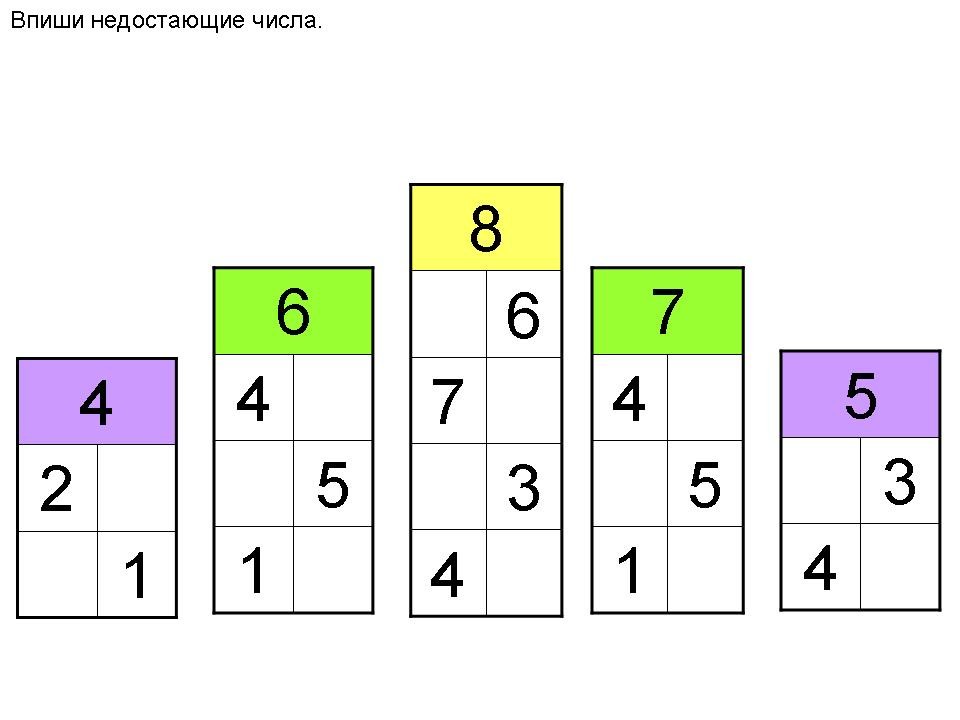 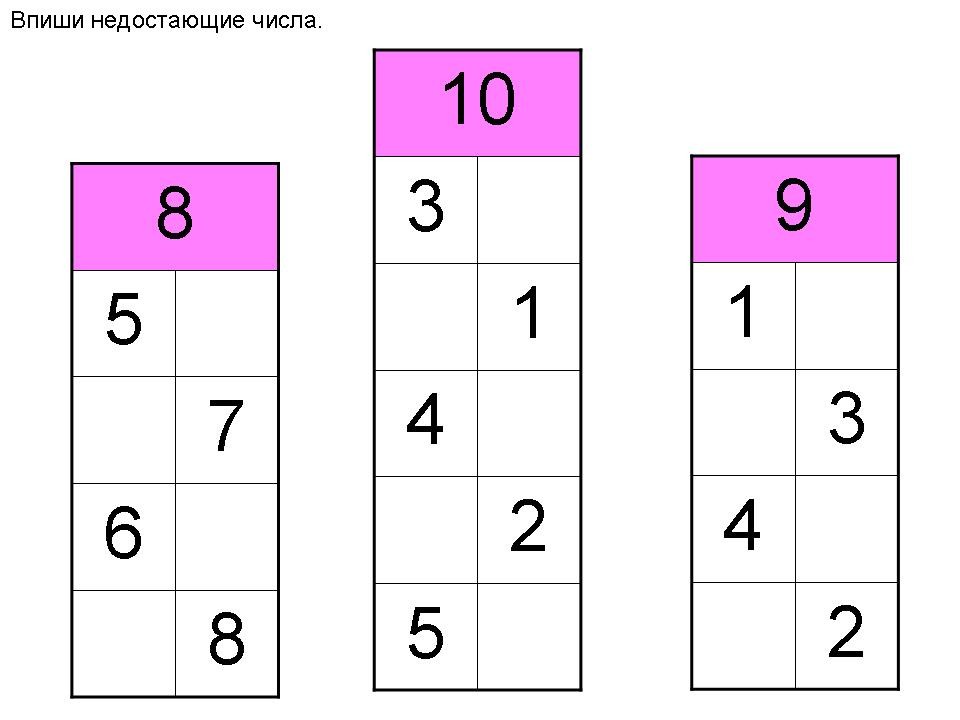 В помощь:Очень интересные интерактивные упражнения  на вычитание. Вашему ребёнку понравится и надолго займёт его время! https://www.igraemsa.ru/igry-dlja-detej/matematicheskie-igry/igra-vychitanieОглавление странички : Игра "Вычитание чисел до 10" - дидактическая игра детям по математикеСмотрите раздел "Игротека". Здесь представлен материал в картинках для занятий с детьми. Остаётся только распечатать или пройтись по ссылкам.-=Или : Ц - Ч = Ч- Молодец! Придумай ещё задачу вот по этой картинке и запиши её с помощью цифр и знаков.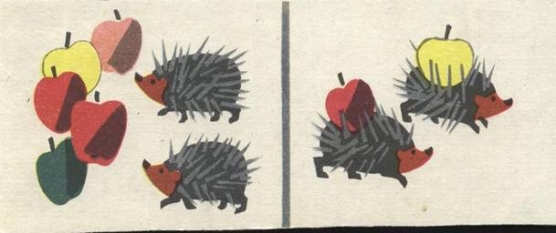 